                         Pausesophro.net                                                     Romuald Becker@Conscience.symbole                                              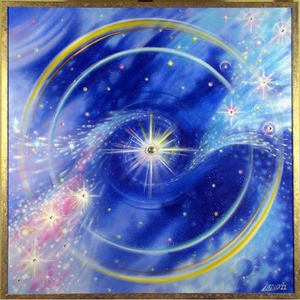                                    2018/2019           Se découvrir   Sophro –Analyse intégrative            Expérimenter   des Stages Expérientiels          Sophrologie Intégrative Qi gong thérapeutique                   Formation Astrologie sidérale         Celui qui regarde au dehors rêve. Celui qui regarde au-dedans s’éveille- C-G-               Cours – Atelier – Conférence                          Paris Province                        Centres de thérapies douces Paris 15              Articles         Romuald Becker@Conscience.symbole      A la rencontre de soi et des autres, dans le corps et le cœur  Sophro-Analyse intégrative          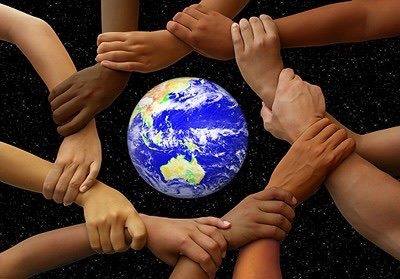 La Sophro –analyse intégrative allie la voie verticale de la méditation (qui favorise l’harmonie dans le présent, à la voie horizontale de la psychologie occidentale ( qui permet de se réconcilier avec le passé ).La spécificité de cette thérapie humaniste psychocorporelle est d’associer simultanément  toutes les dimensions de la personne : psychologique,  émotionnelle, physique ,énergétique et spirituelle ( au sens de l’esprit).La sophro-analyse invite le corps, le cœur et l’esprit   à la rencontre de soi et des autres, elle est une psychothérapie par le souffle, le ressentit et la mise en mouvement du corps. La Sophro-analyse Intégrative se nourrit de la diversité et de la complémentarité des approches psychologiques.                                              Cycle expérientiel de 2 jours  Développer votre bien être « A la rencontre de Soi »Vous désirez mieux vous connaitre ?   De vous sentir mieux dans votre corps ? De répondre à vos véritables besoins ? De développer vos potentiels ? De vivre des relations plus sereines et plus conscientes avec les autres ? Ouvert à tous ce Week end découverte vous offre la possibilité de faire un pas pour vous-même pour pacifier votre passé et mieux embrasser la vie. Et ce vous découvrez un corps plus vivant, un esprit plus serein et un cœur mieux aimant.ObjectifDurant ces deux jours vous êtes invité à découvrir une nouvelle manière de rentrer en contact avec votre cœur, votre corps et votre esprit et d’y découvrir des clés autant de compréhension que d’épanouissement. Grâce aux outils de la sophro-Analyse, de méditations, de sophro visualisation et des partages, vous plongerez de vous-mêmes et de votre relation à l’autre Vous contactez l’un des couples psychiques majeurs qui sont l’enfant et le parent intérieur. Vous contactez un processus visant à déployer les blessures et les croyances qui nourrissent vos scénarios répétitifs.En chemin vous mobiliser vos énergies ressources susceptibles de vous permettre de pacifier votre passé et de ré informer vos pensées limitantes.Cet expérientiel vous offre l’opportunité de vous rencontrer dans toutes les dimensions corporels, émotionnelle et psychologique que pour mieux commencer à pacifier votre passé et être en plus en harmonie avec vous-même et autrui.Vous vous reconnectez avec vous-même, à vote corps et vos émotions pour vous accueillir pleinement Ainsi vous pouvez prendre pleinement votre place vous aimez et vous épanouir en tant que personne autonome, responsable et aimante.                       Condition : Ouvert à tous, dans un cadre bienveillant et sécurisant, vous mobiliser cette énergie d’amour intérieur qui vous permet de vous voir et de vous transformer en compassion et non jugement. Pour compléter le stage il sera conseillé aux participants de suivre ensuite une thérapie (ex en sophro-analyse).  Contenu : Sophro- relaxation – Visualisation- Méditation dynamique. Intro en afro contemporain- Base d’ancrage. Première approche théorique simple en Sophro-Analyse. Partages en grand groupe, sous-groupe et binômesProgrammes  La relation au corps et aux émotions : Prendre conscience du langage du corps et de ses émotions.  Au travers des pratiques corporelles (sophro relaxation et méditation et afro) favoriser l’ancrage et la sécurité intérieure afin de favoriser notre bien être puis notre capacité de rencontrer nos sentiments et nos émotions.La relation à soi : Prendre conscience de nos besoins et comment y répondre A travers des protocoles de sophro analyse intégrant des pratiques de sophro relaxation et de méditation allé à la rencontre de notre histoire, de nos croyances limitantes et de nos besoins pour apprendre à mieux y répondre en développant vos ressources.La relation à l’autre : Comprendre les enjeux de la relation à autrui Tarifs et condition : Week end découverte 260 euros / Réserve « A la rencontre de Soi » Envoyer   un chèque de 130 euros encaissé   15 jours avant le stage à l’ordre de Monsieur Becker à l’adresse suivante : 7 grande rue Vauguillain 89330 St julien du Sault (Bourgogne)Lieu :   Centre de thérapies douces   87 Bis rue Blomet   Paris 15 métro Vaugirard   Les dates et horaires   9h 15 à 18h le samedi et dimanche  27/10/2018   au 28/11/2018              24/11/2018 au 25/11/2018  30/03/2019 au 31/03/2019                27/04/2019 au 28/04/2019       25/05/2019 au 26/05/2019                22/06/2019 au 23/06/2019               Atelier Découverte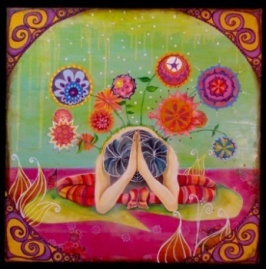 Sophrologie Intégrative                Prend soins de ton corps pour que ton âme ait envie de l’habiter                  La Sophrologie Intégrative propose une approche innovante et plus intuitive de la sophrologie classique. Elle favorise un chemin visant une pratique pour mieux reconnaitre et prendre conscience de mes énergies ressources à partir du présent. Comme la Sophro-Analyse intégrative, dite intégrative à la Sophrologie intégrative, accueille dans son champ théorique et pratique des apports d’autres branches de cette discipline mais également des techniques issues d’autres traditions.Le proverbe Chinois qui introduit cette brève explication renvoie à la sagesse millénaire essentielle, mais que des pratiques corporels telle que le Yoga, le Qi Gong, La méditation, une attitude mental positive. Ainsi la Sophro-Analyse s’appuie sur ces techniques orientales et se situe au croisement de la relaxation occidentale et la méditation orientale. Elle allie la sophrologie, la sophro relaxation et l’approche de la sophrologie dynamique.Elle invite également à ses fondements théoriques, une approche s’inspirant de ses fondements Jungiens, donnant une grande place à l’intuition et aux techniques de rêve éveillé.  Grace à ces techniques basées sur la détente, la respiration, la visualisation et une attitude mentale positive. La sophrologie Intégrative favorise le développement harmonieux de nos capacités physiques et psychiques.Elle s’invite parfaitement dans l’espace thérapeutique de cette discipline, comme la sophro-analyse intégrative bien entendue, aussi sur toute approche psychocorporelle processus d’intégrationContenu du stage : Le matin 9h15 -12h30 Sans fascicule  Présentation – Fondements théoriques à la sophrologie intégrative et des enjeux relationnels qui viendront poser la sécurité intérieure. Quelques principes de bases de la théorie en Sophro-Analyse intégrative, aspects psychologiques. Pratiques en sophro relaxation et sophro-visualisation techniques aidantes à la gestion du stress, au sommeil et à la concentration. Respirer, se relaxer et se centrer, trouver un point de recul, différente posture.Après-midi :14h- 17h 30  Rappel des exercices du matin, un temps de partage de groupe. Première approche de la construction de la personnalité et des positions de vie. Relaxation dynamique, sono relaxation groupe et binôme Temps de pause. Une partie théorique et pratique des enjeux du corps et des émotions. Partage et protocole de rêve éveillé, intelligence émotionnelle se régénérer par la conscience corporelle, intelligence corporel (visualisation)Méditation et Partage - Clôture du stage  Un samedi complet   130 euros TTC de 9h15 à 18hDates :   20/10/2018 – 10/11/2018- 19/01/2019 - 23/02/2019 – 11/05/2019 - 08/06/2019Lieu : Au Centre de thérapies 88 bis rue Blomet   Paris 15 métros Vaugirard Tarifs et conditions : 130 euros  Pour valider ce stage vous envoyez un chèque de 80 euros 15 jours avant la date choisie à l’adresse suivante : Monsieur Becker 7 grande rue Vauguillain 89 330 st julien du sault.                          Cycle Sophro-Analyse   L’être nature                          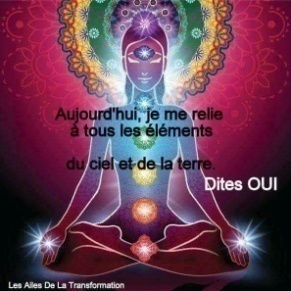 Séminaire intensif de 5 jour en résidentiel : Sur la thématique des pulsions de vie et des pulsions de mort et du pardon des clef fondamental dans le processus de la sophro-analyse intégrative.L’être est celui ou celle que vous êtes a delà des automatismes de l’esprit et des contractions du corps se love une chaude, douce et puissante pulsation qui anime le corps d’une vague extatique continue. Les pulsions de vie au sens de l’énergie vitale, celle que nous pouvons sentir lorsque les opposés en nous se sont réconciliés pour laisser émerger l’énergie, ce que Jung appelé le Soi. Objectifs : Plus qu’un simple stage de développement personnel, ces cinq jours sont une invitation initiatique à communier avec votre être profond, avec les autres, avec la nature, plus largement avec la vie, de cette communion nait le sentiment delà complétude d’être Soi. La méditation, le chant et la danse spontané, les rituels sacrées la visualisation et des pratiques de respiration avec la sono relaxation, la reconnexion avec la nature vers un accompagnement à retrouver toute la fluidité de vos 7 centres énergétiques.Rencontré le Soi par le souffle et le pardon du cœur : En contact avec cette pulsation de vie nous redécouvrons notre nature véritable et tombons amoureux de l’existence. Nous abandonnons notre addiction à la souffrance pour cultiver en nous et tout autour de nous la beauté, la joie, le plaisir l communion et l’amour. La dimension sacrée de la vie devient une évidence qui emplit notre cœur de joie et donne sens à l’existence.Mais, Mais, mais… afin d’éviter que l’accès à ce Soi ne soit pas en fait égotique dans le spirituel, il s’agit d’aller voir, de ressentir d’aller ré –informé les obstacles psychiques à la paix intérieure. Or nous pouvons trainer des rancœurs qui nous séparent de la liberté d’être et limitent notre capacité à nous épanouir ici et maintenant parce que notre système de pensées est emprisonné par un système de pensées qui nous semble insupportable.Dès lors vivre en présence   pour nous honorer par la conscience de notre souffle, le mouvement et le son du moment présent. Il n’y a rien à faire simplement vous laissez   la respiration être libre, pleine et entière.  Conditions : Ce séminaire et intense et avancé ainsi des techniques douces et d’autre plus intense et activement transformatrice. C’est pourquoi nous le conseillons à des personnes ayant de préférence déjà effectue un travail intérieur et 1 stage de découverte de soi ou d’un travail en Sophrologie intégrative ou sophro-analyse intégrative. Conseillé pour les personnes qui souhaitent approfondi une démarche personnelle, ou toute personne suivant un travail psycho corporel et s’engageant de préférence de le faire ensuite pour favoriser le stage.Contenu : Pratique de technique avancée de respiration profonde. Explorer la libre circulation des 7 centres –Qi gong thérapeutiques associé à la respiration, marche méditative en mouvement. Approfondir les différents moments de l’art de la vague Approfondir l’art de relier le corps, le cœur et l’esprit. Pratiquer la méditation dynamique associant le processus d’imagination active Jung. Transformer les conflits intérieurs nés de la dualité en énergie unité. Expérimenter des puissants rituels de ré information en faisant appel à l’énergie des archétypes Découvrir le chant et la danse sacré, l’ancrage et l’afro contemporain, expérimenté la sono relaxation.Si je ne donne pas de détail sur le contenu et le déroulement précis du séminaire. C’est pour vous laisser disponible pour vivre des expériences de transformation, et ceci dans un cadre déontologique et relationnel bienveillant, respectueux et écologique.Tarifs :   660 euros TTC hors hébergement : Vous envoyez un chèque de 220 euros 15 jours avant la date du stage afin d’être valider. Un e-mail de confirmation vous sera envoyé. En deux fois : un chèque d’arrhes de 220 euros ou l’un de 440 euros. Adresse : Monsieur Becker Romuald 7 grande rue Vauguillain 89330 St julien du Sault Certificat médical attestant que vous êtes en bonne conditions physiques et psychiques pour suivre un stage de développement personnel impliquant des pratiques corporelles de méditation et de sophrologie dynamique. Séminaire de 5 jours du pardon du cœur et du Soi : Comment vivre véritablement en paix dans le présent sans pacifier son passé ? Et comment donc être en paix avec le passé sans pardonner ?  En Sophro-analyse intégrative nous abordons le Pardon du cœur comme une clé pour sortir des rancœurs conscientes et inconscientes qui peuvent nous enfermer dans des scénarios perdants. Certaines vieilles blessures semblent impardonnables, la porte du pardon ne peut donc être forcée Mais nous pouvons faire un pas pour un mieux-être.Lieu : Paris/ Dans le nord de Montpellier au centre résidentiel Le hameau de l’Etoile Route de Frouzet 34380 St martin de LondresTel : 04-57-55-75-73   www.hameaudetoile.com Les dates : 9h 15 à 18h :  12/12/2018 au16/12/2018   A Paris au centre de thérapies douce 88 bis rue Blomet Paris 15 métro VaugirardDu 06/07/2019 au 10/07/2019 Montpellier 14 /08/ 2019/ au 18 /08/ 2019   Montpellier     Quatre pas vers soi                                      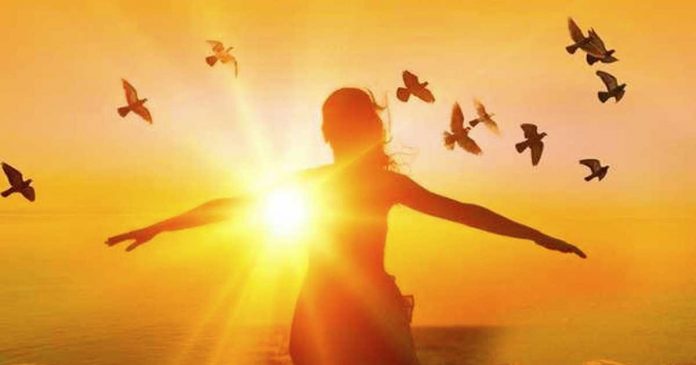              Cycle Sophro-Analyse Intégrative   En chemin vers Soi :   Vous souhaitez vous épanouir ? Être mieux dans votre corps ? Mieux vous comprendre ? Pacifier votre passé ? Avoir des relations épanouissantes ?Je vous propose une expérience qui va bien au-delà de simple développement personnel Bénéficiez des apports théoriques et pratique de la Sophro-analyse intégrative qu’une meilleure compréhension de vous-même et d’un mieux-être global. Un vrai booster dans votre démarche personnelle.L’idée est de proposer de participer à 4 modules à la formation de Sophro-Analyse et de Sophrologie intégrative mais pas à des fins professionnelles.Suivez partiellement le cycle Praticien en Sophro Analyse sans visé la professionnalisation. Hors fascicule et processus de validation professionnelle 12 jours de formation 3 jours par mois 84 heures 1520 euros TTC Vous expérimentez des sophro-relaxations, des méditations, des partages en groupes, des séances de Sophro Analyse en binôme, qui vous feront progresser dans la compréhension de votre propre histoire pour mieux pacifier vos relations aux autres, autant que vous-mêmes.Objectifs : Si tant qu’il en faille un ! Contenus : Ouvert à tous dans un cadre bienveillant et sécurisant  Lieu : Centres de thérapies douces ; 87 bis rue Blomet paris 15 métro VaugirardHoraires : 9h15 18h Programme : Les principales thématiques, chaque séminaire du cycle, comporte des temps théoriques sur les mécanismes psychologiques, des exercices de sophro-relaxation, des mises en pratiques entre stagiaire et des pratiques improvisés.Principaux contenus théoriques : Comprendre la construction et le fonctionnement de l’ego avec des outils réels tels que la psychanalyse freudienne et Jungien, l’analyse transactionnelle, la psychologie humaniste et systémique Tous les stades   du développement psychologique et affectif de l’enfant sont abordés du fœtal   la sexualité ainsi que les pulsions et la construction des croyances Comprendre les mécanismes relationnels pour mieux relationner avec autrui.Pratiques corporelles : Protocole de méditation ! Technique de respiration, méditations statiques et dynamiques, méditations introspectives, méditations en mouvements.Protocoles de Sophrologie : Sophro-relaxation et sophro- visualisation_ Séances en journées en binômes entre participantsProgrammesModule 1/ 11- 12 – 13 Janvier 2019 Se découvrir dans toute ses dimensionsApplication : Respirer, ressentir, découvrir les enjeux thérapeutiques et clarifier son intention.Théorie : Présentation de la sophro-Analyse Intégrative Première approche de la construction de la personnalité et des positions de vie. Clarification-Intention professionnelle et cadre thérapeutique Pratiques psychocorporelles : Apprendre différente respiration – Expérimenter la méditation dynamique Module 2/ 15- 16- 17 février 2019 Unité psychocorporelle 1Sophro explorer, s’ancrer et respirer -Application pratique d’ancrage et sophro-relaxation pour rencontrer l’enfant intérieur, rencontrer la ligne du temps et pacifier son histoire.Théorie : Sophrologie et sophro-Analyse Intégrative –Sophrologie et guidance d’une sophronisation de base de technique d’ancrage. Boucle créative, s’immerger dans son histoire et ses émotions pour les pacifier.Pratique : ligne du temps et arbre généalogique, l’enfant intérieur et accompagnement corporel. Binôme.Module 3/   8 – 9 – 10 mars 2019   Relation aidanteApplication : Comprendre les mécanismes relationnels, projection et transfert qui s’y rejouent.Théorie : Les mécanismes stratégiques relationnels, les stroke et les jeux de pouvoir, triangle dramatique.Principaux enjeux de la relation thérapeutique, du cadre thérapeutique, le questionnement psychothérapeutique, psychocorporel.Pratique : Conduite Sophro-relaxation et question psychocorporel-Pratique supervisé en binôme et en groupe Méditation dynamique et introspective –cas pratiqueModule 4/   5-6-7- avril 2019   Unité psychocorporelle 2   Sophro-VisualisationApplication : La Sophro-Dynamique au service de notre être et de la connaissance de soiThéorie : Principes et bénéfices de la sophro-Visualisation dynamique Développer l’écoute active sensorielle et sensibleBase de la psycho- généalogie -Pratiques explorer le transgénérationnelles   en mouvement Pratiques en binômes et en groupe sur le transgénérationnelles Pratiquer la sophro-relaxation- méditation dynamique et introspective sur la thématique du scénarioTarifs et conditions de règlement 4 modules de 12 jours 1520 eurosPour réservez envoyer un chèque de 380 euros 15 jours avant la formationEn 1 x sans frais 380 euros ou en 3 x 380                     Formation de 3 ans en Astrologie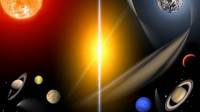    Chacun porte en lui une part de Chaos. Afin d’y naître une étoile   Nietzsche                      Astrologie sidérale d’évolution                                                      Retour au zodiaque des étoiles                                               Basée sur les constellations et le véritable zodiaque utilisé par les anciens. Offrant une ouverture sur la philosophie bouddhiste, zen taôiste avec la notion de cycles, de dualité et de mémoire karmique de l’âme.Apprendre à monter un thème, à lire les énergies et leurs interactions, comprendre les différents niveaux de conscience, l’égo et ses mécanismes, les signes et leurs énergies sous l’angle énergétique, psychologique et affectif. Cette recherche vous permettra de connaitre et de mieux comprendre le sens de votre vie dans cette incarnation.Objectif : Dédiée à la connaissance de soi, au développement personnel, et à l’évolution de l’être humain L’’Astrologie et science  et Art, permettant de découvrir  les liens profonds qui existent entre l’homme et l’univers .L’univers est harmonie : les énergies se retrouvent par l’intermédiaire de ses planètes intérieures, tel que le représente notre thème .Elles se reflètent sous forme d’instincts, de sensibilité, de désir, de motivation psychique  et d’actes, tout en forgeant ainsi notre destinée.L’astrologie est science, car elle repose sur des lois naturelles qui régissent l’univers. Elle est art nécessitant intuition, approfondissement spirituel et sagesse, un niveau de conscience élevée, un sens humain profond pour qui veut la comprendre et la pratiquer avec bonheur. L’astrologie est un outil de transformation très riche, elle répond à toutes les lois cosmiques, elle est basée sur plusieurs principes :Niveau événementiel : Dans certains cas des prévisions sont possibles. Mais ce ne sont effectivement  que des pré-visions indiquant une probabilité d’apparition d’un événement .Aucune certitude n’est envisageable  car il est toujours possible d’utiliser  autrement une inergie particulière qui s’avère  soudain disponible.Niveau psychologique : Vous découvrirez sous l’angle de la psychologie et de la psychanalyse l’apport des concepts Freudiens et Jungiens   qui révèle les lignes directrices de la psyché consciente et inconsciente. Celle-ci permettant d’accroitre la connaissance de soi en soulignant les lignes essentielles de caractère et de lire la ligne du temps (mémoire personnelle, familiale, mémoire de l’âme sur ses problématiques, sur la souffrance de l’âme, sur les défis qu’elle a, à relever, le but de son incarnation, le chemin d’évolution, ce qu’elle a, à parcourir pour son évolution, sur le projet de son Esprit, extrait d’approche quantique.) Vous apprendrez à utiliser les outils permettant d’éclairer le sujet qui vient le consulter au fur et à mesure du travail sur les prises de consciences. Dont le but n’est pas d’être prédictif mais d’aider la personne à voir et comprendre comment tous les potentiels exprimés dans son thème de naissance se sont manifestés dans sa vie à partir des éléments d’information qui seront relever et étudier à travers le jeu des planètes, de leurs cycles définis selon chacune.L’astrologie est un outil qui intervient dans toutes les phases de la méthode d’investigation de la mémoire cellulaire, informer le sujet ses mémoires et comment la repérer dans un thème (le transgénérationnel).Niveau humaniste : Le niveau humaniste nécessite une repolarisation de la conscience. La question qui se pose n’est plus « comment puis-je acquérir une vision plus objective de ces élans contradictoires qui me traversent ? » mais, « comment l’astrologie peut-elle m’aider à devenir ce que je suis en me libérant des valeurs collectives, de ce lien inconscient et puissant qui m’enchaine à une culture particulière ? ». Ainsi est-il possible de rendre clair à l’esprit au cœur les meilleures possibilités d’action, de réflexion ou de méditation qui s’inscrivent dans le moment présent. Je ne m’occupe pas du monde objectif, mais du signifiant, je décris une réalité subjective qui se vit au fond de toi et qui se révèle dans ton existence. Par mon étude je vous propose une ouverture de conscience sur ton être, en termes d’analogie et de synchronicité Apprendre l’astrologie c’est avant tout aller à la découverte de soi-même et de ses compagnons.Niveau mythologique : Jadis l’univers mythologique réglait les gestes du quotidien, aujourd’hui la réalité quotidienne dépasse les mythes les plus osées Un mythe raconte une histoire celles des dieux et autres personnages qui vivent depuis longtemps, quelques temps ensembles, et à qui ils arrivent des aventures ! Ces histoires sont bien sûres symboliques, elles décrivent des valeurs essentielles sur lesquels se fondent des civilisations, les cultures et les recherche qui les honorent. On peut faire d’une manière précise le lien entre l’astrologie et le mythe.Chacun d’entre nous est porteur d’un ou plusieurs mythes fondateurs qui pour certains nous fascinent ou pour d’autres nous hantent. Vous proposant de voir comment chaque mythe véhicule une « Grande idée » qui peut s’exprimer sur les différents niveaux de réalité en prenant des formes différentes.Ces « niveaux de réalités » ce sont des plans de l’’action, la vie sensible (émotionnelle), la vie intellectuelle (mentale) et l’existence spirituelle. Si on se fie aux apparences on ne voit que des éléments épars non reliés, indépendant, parfois inconciliables. Si on perçoit le sens qu’exprime le mythe on comprend alors que derrière toutes ces apparences se déroule un seul et même processus exprimé par voie symbolique avec des matériaux du bord (c’est-à-dire ceux qui sont disponibles au niveau d’organisation considéré).C’est cette capacité de dissoudre les barrières catégorielles en réunissant les différents niveaux d’organisation autour d’une même signification que nous appelons la transversalité du mythe.Si nous connaissons le mythe dont nous sommes porteurs celui-ci nous révèlera les pièges et les chances à parcourir pour accomplir notre destinée. Notre mythe fondateur et notre carte géographique du monde du sens qui aide à se reposer dans les méandres d’une existence et d’accomplir son destin. Vous invitant à une ouverture sur la symbolique des mythes grecs rattachés à chacune de ces constellations (Hercule-Persée-Cassiopée –Orion.) afin que le ciel prenne vie, raconte une histoire pleine de sens, une histoire qui est aussi celle de nos vies et de l’aventure humaine.Les cours :   1 samedi complet par mois de Septembre à Juin La formation complète 2100 euros / ou 10 modules 700 euros il est possible de régler en plusieurs fois. Le module : 90 euros hors inscription Règlements : un acompte de 180 euros pour valider le cycle du module doit être envoyé à l’adresse suivante : Monsieur Becker 7 grande rue Vauguillain 89330 st Julien du Sault Lieu : Paris –   Horaires : 9H15 12H 14H- 18H adresse vous sera précisée par e-mailLes cours : Pour faciliter l’apprentissage un fascicule de synthèse d’environ 12 pages sera renvoyé aux élèves étant inscrit un cycle complet En cas d’absence le fascicule sera envoyé. Il est demandé de respecter la confidentialité des documents reçues. A l’attention des personnes connaissant l’astrologie et souhaitant   piocher ici et là un surcroit d’information Il est possible de s’inscrire à un ou plusieurs modules au cours de l’année, le tarif est majoré à 90 euros le module.  La formation : cycle fondamental    il comprend le niveau 1-2- 3 tarifs 2100 euros TTC  Année 1 expérientiel 10 modules Ce cycle vise à intégrer les notions essentielles pour bien comprendre un thème natal.  Le savoir : sont détaillées les bases de l’astrologie tant du point de vue astronomique que symbolique. Cette première année forme un tout en soi de sorte qu’à son terme l’étudiant ait en main les outils qui lui permettent de commencer l’interprétation des thèmes de son choix. Fascicule 1 Introduction à l’Astrologie - Les Outils : Structure des cours – l’astrologie pourquoi faire ? - Au fil des âges –Différents types d’astrologies- Qu’est-ce qu’un symbole – La loi d’analogie –Les mouvements de la terre. Le temps- Le déroulement du zodiaque (1)Fascicule 2 le physique et le symbolisme : Voyage dans l’univers –Astronomie- Les Galaxies- le Système solaire –Le déroulement du zodiaque (2) Les signes du Zodiaque approche symboliques (leurs descriptions)Fascicule 3 : Calcul du thème : Comment calculer et dessiner un thème de naissance, quel que soit l’époque et le lieu.Fascicule 4 : les Inergie de base : L’unité des douze Inergie met en évidence la logique interne de la roue du zodiaque –Première partie les douze signes décrit de quatre manières différentes-Seconde partie : l’unité des douze signes (classements) – Les quatre éléments, comment utiliser les éléments ?  La nature et la logique des trois croix. L’histoire en douze mouvements.Fascicule 5 : Les symboles planétaires : Analyse des constituants de base - : le point, la ligne, la croix, le cercle, l’hyperbole-Analyse des symboles planétaires : le Soleil, la Lune, Mercure, Vénus, La Terre, Mars, Jupiter, Saturne, Neptune, Pluton ; Exercices.Fascicule 6 : Le meneur de rythme : Relations entres planètes et signes – Les maisons – Les aspects-Comment interpréter un thème : La dominante Ex thèmes proposé – Exercices Fascicule 7   Contrôle et révision : Essentiellement composée de questions et exercices destinés à vérifier la compréhension des fascicules précédents. Un certain nombre de questions sont posées afin de faciliter le maniement de ce langage symbolique. Il vous sera demandé de calculer un thème.Fascicule 8 -9 Astro- prévisionnel : -Interaction et énergie signes Planètes-et leurs relations – Les cycles –Les aspects et leurs processus - Evolution et croissances – Les transits Etude de thèmes – Introduction à l’Astro- psychologie : Les stades du développement psycho-affectif de l’enfant (1) Approche Freudien   –Les transits  Fascicule 10 Astro prévisionnel 3 : Etude de thèmes- Les transits - Les stades du développement psycho-affectif de l’enfant (2-Approche freudien-Thème de Freud- Année 2 : La compréhension 10 modules Le thème natal est dynamique. Il évolue en fonction de l’âge de la personne ainsi qu’en fonction d’autres critères purement astrologiques. Cette seconde année met l’accent sur les techniques de prévision tant du point de vue de l’évolution intérieure que du point de vue des événements. peu à peu chacun apprend à parler la langue des étoiles  en travaillant d’abord sur son propre thème, puis un thème de prédilection.Fascicule 1 : Les clefs de rappels  Fascicule 2-3 : Les transits et les révolutions solaires : Interprétation approche théorique et pratique- Thème proposé  Fascicule 4-5 Les directions primaires et secondaires La révolution solaire et les transits Fascicule 6-7 Astrologie Médicale 1 La vitalité dans le thème – Le parchemin du corps Fascicule 8 -9 L’aptitude professionnel dans un thème (1) Comment la retrouver –Approche rapide d’un thème technique et pratique Thème de personnalité Fascicule 10 Contrôle et révision Le contenu de cette deuxième année aborde des thématiques   de prévision et de recherche personnelle en posant différente hypothèses sur les processus psycho-spirituel. Année 3 L’intuition : Le contenu de cette troisième année aborde des rappels de la première année au regard de la psychologie de Freud et de Jung avec un chapitre sur le couple et les mythes - la théorie des pulsions, le chemin de l’individuation, l’ego la fonction transcendante , l’ombre et la lumière .Elle est aussi consacrée à la mise en forme du travail personnel qui consacre les deux années précédentes .Fascicule 1-2-3 Jung à la découverte de soi : Ils visent à une bonne compréhension de son approche sur les maisons astrologiques ou le chemin de l’individuation-Les aspects et la dynamique dans un processus d’intégration. Le schéma psycho-spirituel Fascicule 4-5- Théorie de Freud Les structures complexes – Psychopathologie Fascicule 6-7- Le couple (s) avec une grille de lecture – Le transgénérationnel Les comparaisons de thème   - Les constellation familiales – la construction de la personnalité et la scolarité Fascicule 8—9-10 Astrologie et présence du mythe, l’empreinte de naissance De sommes mythes sommes nous nous porteurs ?  Comment le déceler dans un thème ? Que véhicule le mythe à travers mon thème ?  Ces thématiques seront proposées lors de séminaire ou aux stages d’astrologie. Toutefois selon l’apprentissage de chacun je me réserve le droit de modifier l’ordre et le contenu des cours des cycles 1/2/3 afin de mettre régulièrement à jour leur contenu et les fascicules d’un par trimestre.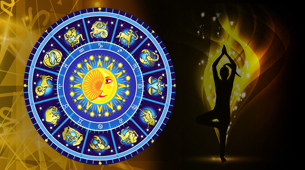               www.pausesophro.net